Об отмене режима функционирования «Повышенная готовность» на территории Мариинско-Посадского муниципального округа Чувашской Республики В соответствии с Федеральным законом от 21 декабря 1994 г. «О защите населения и территорий от чрезвычайных ситуаций природного и техногенного характера»,  постановлением Правительства Российской Федерации от 30 декабря 2003 г. №794 «О единой государственной системе предупреждения и ликвидации чрезвычайных ситуаций», Законом Чувашской Республики от15 апреля 1996 №7 «О защите населения и территорий Чувашской Республики от чрезвычайных ситуаций природного и техногенного характера», постановлением Кабинета министров Чувашской Республики от 31 января 2005 г. №17 «О территориальной подсистеме Чувашской Республики единой государственной системы предупреждения и ликвидации чрезвычайных ситуаций», в связи с нормализацией погодных условий и устранением обстоятельств, послуживших основанием для введения режима повышенной готовности на территории Мариинско-Посадского муниципального округа Чувашской Республики, администрация Мариинско-Посадского муниципального округа Чувашской Республики  п о с т а н о в л я е т:Отменить с 29  января 2024 г. режим функционирования «Повышенная готовность» для органов управления и сил Мариинско-Посадского окружного звена территориальной подсистемы Чувашской Республики единой государственной системы предупреждения и ликвидации чрезвычайных ситуаций (далее – окружное звено ТП РСЧС Чувашской Республики)2. Признать утратившим силу постановление администрации Мариинско-Посадского муниципального округа Чувашской Республики от 19 января 2024 г. №61 «О введении режима функционирования «Повышенная готовность»3. Настоящее постановление вступает в силу со дня подписания. Глава Мариинско-Посадскогомуниципального округа                                                                                     В.В. ПетровЧăваш РеспубликинСĕнтĕрвăрри муниципаллă округĕн администрацийĕЙ Ы Ш Ă Н У        №Сĕнтĕрвăрри хули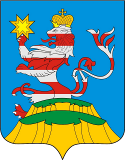 Чувашская РеспубликаАдминистрацияМариинско-Посадскогомуниципального округа П О С Т А Н О В Л Е Н И Е 29.01.2024 № 98г. Мариинский Посад